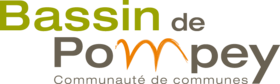 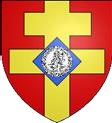 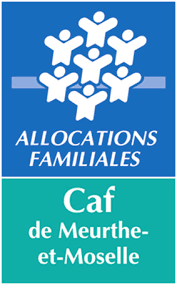 L’enfantNom : ………………………………………………………………..Prénom : ………………………………………………………………Né(e) le :		/	____/	 _______ à .......................................................... Sexe :   Féminin	  MasculinScolarisé :  École élémentaire René Thibault    École maternelle « Nicole Kierren »  École   maternelle « les enfants Guerquin »Classe fréquentée en 2022-2023 :  ………………………………………………………………………….Responsables légauxCoordonnées du parent 1Nom :…………..................................................	Prénom :………..…………………………………………..Né(e) le :	____/	/	_______	à ...................................................................Adresse :………………………………………...................................................................................Code postal :……………………….. Ville :………………….................................................................Téléphone :    Domicile : 			/			/		/		/		Portable		:			/			/		/		/		 Travail	: 			/			/		/		/		  Mail : ………………….............…............................................................................................Employeur : .................................................................................................................Coordonnées du parent 2Nom :…………..................................................	Prénom :………..…………………………………………..Né(e) le :	____/	/	_______	à ...................................................................Adresse :………………………………………...................................................................................Code postal :……………………….. Ville :………………….................................................................Téléphone :    Domicile : 			/			/		/		/		Portable		:			/			/		/		/		 Travail	: 			/			/		/		/		  Mail : ………………….............…............................................................................................Employeur : .................................................................................................................Situation familiale :  marié(e)    union maritale    pacsé(e)    divorcé(e)    séparé(e)    célibataire En cas de divorce ou séparation : quel parent a la garde de l’enfant ?	Mère	Père Si garde alternée, il faudra nous remettre deux fiches distinctes de renseignementsObservations : .......................................................................................................................................Adresse électronique pour la facturation : ………………………………………………………………………………………Veuillez indiquer la même adresse électronique que vous communiquez au Bassin de Pompey pour la gestion du portail famille.Cette fiche permet de recueillir des informations utiles et obligatoires pendant l’accueil de votre enfant.Vaccinations : tableau à compléter et fournir les photocopies du carnet de santéRenseignements médicaux concernant l’enfantVotre enfant a-t-il eu l’une de ces maladies ?	Entourez la bonne réponseAllergiesAsthme	□ oui      □ nonMédicamenteuses □ oui , lesquelles…	□ nonAlimentaire □ oui , lesquelles…	□ nonAutres ……………………………………………………….……………………………………………………Dans ce cadre, votre enfant bénéficie-t-il d’un PAI ?	OUI	NON Préciser les raisons de sa mise en place et fournir la copie du PAI:…………………………………………………………………………………………………………………………………………………………………………………………………………………………………………………………………………………………………………………………………………………………………………………………………………………………………………….Votre enfant a-t-il un trouble TDAH (trouble déficit de l'attention avec ou sans hyperactivité) :             oui            nonVotre enfant suit-il un traitement médical ?  oui, lequel	 nonVotre enfant est-il suivi par une Auxiliaire de Vie Scolaire ?    oui	 nonSon état de santé nécessite-t-il des aménagements dans les activités physiques ?  oui  non (si oui, fournir un certificat médical) Votre enfant porte-t-il des lunettes, des lentilles, des prothèses auditives ? si oui précisez : ………………………………………………………………………………………………………………………………Médecin traitantNom : ……………………………. Prénom :	Téléphone :	/_   /	/	/ 	Adresse : ……………………………………………………………………………………………………..Personne à prévenir en cas d’accident (autre que les responsables légaux)Nom : ……………………………. Prénom :	Téléphone :	/_   /	/	/ 	AUTORISATIONS DIVERSESJe soussigné(e) (responsable légal)	………………………………………….autorise (cocher ou rayer les mentions inutiles) :Mon enfant à rentrer seul jusqu’au domicile (autorisé à partir de 7 ans) et décharge la municipalité et l’équipe d’encadrement de toute responsabilité.	 Oui          Non M-Mme (personne majeure).………………………..qualité :…………………téléphone :………………………….à venir chercher mon enfant.  M-Mme (personne majeure).………………………..qualité :…………………téléphone :………………………….à venir chercher mon enfant.  M-Mme (personne majeure).………………………..qualité :…………………téléphone :………………………….à venir chercher mon enfant. Autorise la mairie à m’envoyer des documents/informations via mon adresse mail. □ Oui □ NonAccepte le traitement de mes données et/ou des données de mes enfants.   □ Oui     □ NonJ’autorise :Sans contrepartie, la mairie à publier les photographies sur lesquelles l’enfant apparaît, prises lors        d’activités, dans toute publication municipale ainsi que sur le site internet de la commune et renonce aux droits que je détiens sur l’image de l’enfant.       □ Oui □ NonMon enfant à participer aux sorties extérieures organisées lors des accueils.    □ Oui   □ NonMon enfant à participer aux activités (sportives, culturelles, manuelles) pratiquées dans le cadre des accueils périscolaires et extrascolaires.    □ Oui □ NonLes responsables des services périscolaires et extrascolaires à prendre toutes mesures (traitement médical, hospitalisation, intervention chirurgicale) rendues nécessaires par l’état de l’enfant.      □   Oui   □ NonJe déclare avoir pris connaissance des règlements intérieurs municipaux des services auxquels je souhaite inscrire mon enfant (disponibles à l’accueil de la mairie et sur le site internet de la commune). Je m’engage à les respecter et à régler les frais dont je serais redevable (mention ne pouvant être rayée).Fait à ……………………………………………………………………………..le ………………………………………………………….Signature des parentsTout changement de coordonnées téléphoniques ou de domicile est à signaler dans les plus brefs délais à l’adresse suivante : inscription-jeunesse-bad@orange.frTOUT DOSSIER INCOMPLET SERA REFUSÉLES INSCRIPTIONSNom de l’enfant…………………………………………………….  Prénom de l’enfant………………………………………..Régime alimentaire : Merci de cocher la case : À l’année scolaire (à compter du…………………………………………)Merci de cocher les jours de présence de votre enfant : OccasionnellementVous avez trois possibilités pour une inscription à la restauration scolaire :Soit par mail : inscription-jeunesse-bad@orange.frSoit par l’intermédiaire du portail familleSoit à l’accueil de la mairieRappel :L’inscription à la cantine doit se faire au plus tard le jeudi avant midi précédant la semaine d’accueil de votre enfant à la cantine. Les inscriptions « Hors délai » (soit après le jeudi) doivent être exceptionnelles (hospitalisation, changement de planning de travail …) et justifiées (justificatif à l’appui) et sont facturées 7.50 € le repas. À l’année scolaire (à compter du…………………………………………..)Merci de cocher les jours de présence de votre enfant : OccasionnellementLa procédure d’inscription est identique à celle de la restauration scolaire.Rappel :- L’inscription doit se faire au plus tard avant 11h (2 ex : le lundi avant 11h pour le mardi, le vendredi avant 11h pour le lundi). À l’année scolaire (à compter du…………………………………..)Merci de cocher les jours de présence de votre enfant : OccasionnellementRappel :L’inscription doit se faire au plus tard le jeudi avant midi précédant le prochain mercredi. Vous avez deux possibilités pour une inscription :Soit par mail : inscription-jeunesse-bad@orange.frSoit à l’accueil de la mairieAUTRES SERVICES PERISCOLAIRES POSSIBLESAIDE AUX DEVOIRS (6-12 ans) : du lundi au jeudi de 16h30 à 17h30Inscription à l’année avec possibilité de modification en cours d’annéeMerci de cocher les jours de présence de votre enfant :ACCUEIL DE LOISIRS (3 ans scolarisé – 11 ans)TOUTE INSCRIPTION SERA FACTUREEAccueil ouvert aux vacances scolaires de Toussaint 2022, hiver 2023, printemps 2023 et été 2023.Fermeture aux vacances scolaires de Noel.L’inscription doit se faire au plus tard le jeudi avant midi précédant la semaine d’accueil.Vous avez trois possibilités pour une inscription à la restauration scolaire :Soit par mail : inscription-jeunesse-bad@orange.frSoit par l’intermédiaire du portail familleSoit à l’accueil de la mairieNAVETTE SCOLAIRE (6-12 ans)Trajet matin : arrêt Clairjoie vers école René Thibault. Départ à 8h05.Trajet soir : arrêt René Thibault vers Clairjoie. Départ à 16h30.Un accompagnateur est présent matin et soir dans la navette.Ne concerne pas toutes les rues de Bouxières-aux-Dames (voir règlement intérieur).Inscription annuelle, facture mensuelle. Fournir une photo d’identité pour la carte.L’inscription se fait uniquement à l’accueil de la mairie.Avez-vous des enfants âgés de 12 à 17 ans ?  oui	 non Si oui, combien ?....Si vous souhaitez recevoir des informations liées aux actions jeunesse, veuillez communiquer votre adresse mail svp…………………………………………………………………………..Vaccins obligatoiresPratiqué leDates des derniers rappelsDiphtérieTétanosPoliomyéliteCoqueluche    / / 	Vaccins recommandés(Obligatoire pour les enfants nés à partir du 01/01/2018)Pratiqué leDates des derniers rappelsMéningocoque C    / / 	Hépatite B    / / 	Infections à pneumocoque    / / 	Rougeole-Oreillons-Rubéole    / / 	Haemophilus influenzae b    / / 	BCG (vaccination antituberculeuse)    / / 	RubéoleouinonCoquelucheouinonVaricelleouinonOtiteouinonAngineouinonRougeoleouinonRhumatismeouinonOreillonsouinonScarlatineouinonTous alimentsSans porcSans viandeAutres (précisez)LundiMardiJeudiVendrediECOLE MATERNELLELUNDIMARDIJEUDIVENDREDIMatin 7h30 – 8h30Après-midi créneau 1 16h30 – 17h30Après-midi créneau 2 17h30 – 18h30ECOLE PRIMAIRELUNDIMARDIJEUDIVENDREDIMatin 7h30 – 8h20Après-midi créneau 1 16h15 – 16h30 (gratuit)Après-midi créneau 2 16h30 – 17h30Après-midi créneau 3 17h30 – 18h303 formules au choixAnimation + Repas 7h30 – 13h30Repas + Animation 12h – 18hAnimation + repas + Animation7h30 – 18hLUNDIMARDIJEUDI